北京工商大学2023年7、8月教职工理论学习参考各基层党委（党总支、直属党支部）：现发布7、8月全校教职工理论学习参考，请参照执行。一、重要讲话等1.习近平：牢牢把握新疆在国家全局中的战略定位 在中国式现代化进程中更好建设美丽新疆http://www.news.cn/politics/2023-08/26/c_1129826328.htm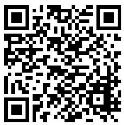 2.习近平在四川考察时强调 推动新时代治蜀兴川再上新台阶 奋力谱写中国式现代化四川新篇章 返京途中在陕西汉中考察http://www.news.cn/politics/leaders/2023-07/29/c_1129775942.htm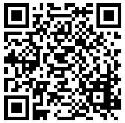 3.习近平在江苏考察时强调 在推进中国式现代化中走在前做示范 谱写“强富美高”新江苏现代化建设新篇章http://www.news.cn/politics/leaders/2023-07/07/c_1129737424.htm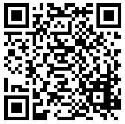 4.中共中央政治局召开会议 分析研究当前经济形势和经济工作 中共中央总书记习近平主持会议https://tv.cctv.com/2023/07/24/VIDEjpyqELumAJaCDOHekpjW230724.shtml?spm=C31267.PXDaChrrDGdt.EbD5Beq0unIQ.65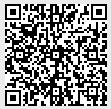 5.习近平主持召开中央全面深化改革委员会第二次会议强调 建设更高水平开放型经济新体制 推动能耗双控逐步转向碳排放双控https://tv.cctv.com/2023/07/11/VIDE4jc4IBINvsexmCpHw5HW230711.shtml?spm=C31267.PXDaChrrDGdt.EbD5Beq0unIQ.37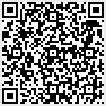 6.中共中央政治局召开会议 审议《干部教育培训工作条例》《全国干部教育培训规划（2023—2027年）》 中共中央总书记习近平主持会议 https://tv.cctv.com/2023/08/31/VIDEwhIMsdzsjxyjuOlhnXky230831.shtml?spm=C31267.PXDaChrrDGdt.EbD5Beq0unIQ.97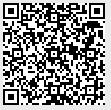 7.习近平在全国生态环境保护大会上强调 全面推进美丽中国建设 加快推进人与自然和谐共生的现代化http://www.news.cn/politics/leaders/2023-07/18/c_1129756336.htm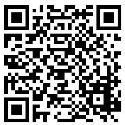 8.致信：习近平给南京审计大学审计专业硕士国际班的留学生的回信http://www.news.cn/politics/leaders/2023-07/05/c_1129733337.htm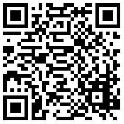 习近平给“科学与中国”院士专家代表回信强调 带动更多科技工作者支持和参与科普事业 促进全民科学素质的提高http://www.news.cn/politics/leaders/2023-07/21/c_1129760922.htm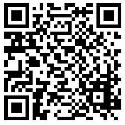 习近平回信勉励香港培侨中学学生http://www.news.cn/politics/leaders/2023-07/25/c_1129767149.htm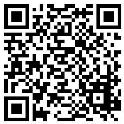 习近平复信南非德班理工大学孔子学院师生http://www.news.cn/politics/leaders/2023-08/18/c_1129809897.htm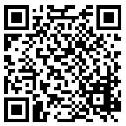 习近平复信美国华盛顿州“美中青少年学生交流协会”和各界友好人士http://www.news.cn/politics/leaders/2023-08/20/c_1129812392.htm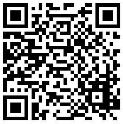 9.习近平出席上海合作组织成员国元首理事会第二十三次会议并发表重要讲话http://www.news.cn/politics/leaders/2023-07/04/c_1129732372.htm（含讲话全文）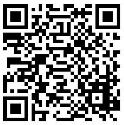 10.习近平在成都第三十一届世界大学生夏季运动会开幕式欢迎宴会上的致辞（全文）http://www.news.cn/politics/leaders/2023-07/28/c_1129773040.htm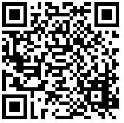 11.出访及讲话：习近平在2023年金砖国家工商论坛闭幕式上的致辞（全文）http://www.news.cn/politics/leaders/2023-08/23/c_1129817742.htm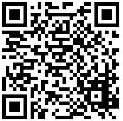 习近平在金砖国家领导人第十五次会晤上的讲话（全文）http://www.news.cn/politics/leaders/2023-08/23/c_1129819257.htm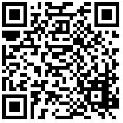 习近平在“金砖+”领导人对话会上的讲话（全文）http://www.news.cn/politics/leaders/2023-08/24/c_1129821619.htm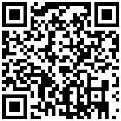 习近平在中非领导人对话会上的主旨讲话（全文）http://www.news.cn/politics/leaders/2023-08/25/c_1129823246.htm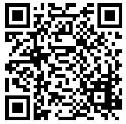 12.中共中央办公厅 国务院办公厅印发《关于进一步加强青年科技人才培养和使用的若干措施》http://www.moe.gov.cn/jyb_xxgk/moe_1777/moe_1778/202308/t20230828_1076413.html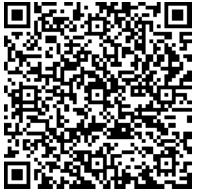 13.市委常委会召开学习贯彻习近平新时代中国特色社会主义思想主题教育专题民主生活会https://www.beijing.gov.cn/ywdt/hyxx/sw/202308/t20230829_3233940.html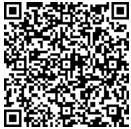 二、理论文章1.《求是》2023年第14期：习近平：深化党和国家机构改革 推进国家治理体系和治理能力现代化http://www.qstheory.cn/dukan/qs/2023-07/15/c_1129749410.htm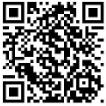 2.《求是》2023年第15期：习近平：加强基础研究 实现高水平科技自立自强http://www.qstheory.cn/dukan/qs/2023-07/31/c_1129776375.htm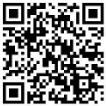 3.《求是》2023年第16期：中国式现代化是强国建设、民族复兴的康庄大道http://www.qstheory.cn/dukan/qs/2023-08/15/c_1129801483.htm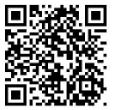 4.《求是》2023年第14期：怀进鹏：以高质量巡视监督护航教育强国建设http://www.qstheory.cn/dukan/qs/2023-07/16/c_1129749817.htm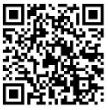 5.《人民日报》2023年8月31日第9版：怀进鹏：以教育之强夯实国家富强之基http://paper.people.com.cn/rmrb/html/2023-08/31/nw.D110000renmrb_20230831_1-09.htm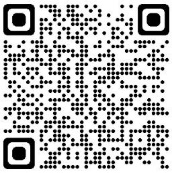 三、音视频资料1.【学习贯彻习近平新时代中国特色社会主义思想主题教育】扎实抓好学习贯彻习近平新时代中国特色社会主义思想主题教育 为奋进新征程凝心聚力http://www.71.cn/2023/0511/1199784.shtml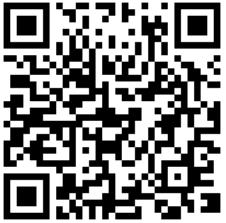 2.【学习党的二十大精神】坚定不移深入推进全面从严治党http://www.71.cn/2023/0515/1199965.shtml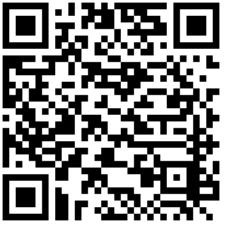 